ТЕРРИТОРИАЛЬНАЯ ИЗБИРАТЕЛЬНАЯ КОМИССИЯ
ГОРОДА УССУРИЙСКА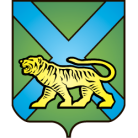 РЕШЕНИЕ г. УссурийскО кандидатурах для исключения из резерва составов участковых комиссий Приморского краяНа основании пункта 9 статьи 26 Федерального закона «Об основных гарантиях избирательных прав и права на участие в референдуме граждан Российской Федерации», пункта 25 Порядка формирования резерва составов участковых комиссий и назначении нового члена участковой комиссии из резерва составов участковых комиссий, утвержденного постановлением ЦИК России от 5 декабря 2012 года № 152/1137-6 (далее – Порядок), территориальная избирательная комиссия города УссурийскаРЕШИЛА:1. Предложить Избирательной комиссии Приморского края для исключения из резерва составов участковых комиссий Приморского края группы избирательных участков с № 2801 по № 2869 кандидатуры согласно приложению.2. Направить настоящее решение и список кандидатур для исключения из резерва составов участковых комиссий Приморского края в Избирательную комиссию Приморского края.3. Разместить настоящее решение на официальном сайте администрации Уссурийского городского округа в разделе «Территориальная избирательная комиссия города Уссурийска» в информационно-телекоммуникационной сети «Интернет».Председатель комиссии                                                                О.М. МихайловаСекретарь комиссии			    			                 Г.С. БурдыковПриложение к решению территориальнойизбирательной комиссии города Уссурийскаот 19 мая 2016 года № 34/05Список кандидатур для исключения из резерва составов участковых комиссий Приморского края избирательных участков с 2801 по № 286919 мая 2016 года                      № 34/05№п/пФамилия, имя, отчествоДата рожденияНаименование субъекта выдвижения Очередность назначения, указанная политической партией (при наличии)№ избирательного участкана основании подпункта «г» пункта 25 Порядкана основании подпункта «г» пункта 25 Порядкана основании подпункта «г» пункта 25 Порядкана основании подпункта «г» пункта 25 Порядкана основании подпункта «г» пункта 25 Порядкана основании подпункта «г» пункта 25 Порядка1.ЕременкоТамара Ивановна31.08.1965Собрание избирателей      по месту работы: отдел государственной статистики в г. Владивостоке (г. Уссурийск) Приморскстат2801-28692.ЖуриловаТатьяна Валентиновна22.02.1957Собрание избирателей      по месту работы:МБОУ «Средняя общеобразовательная школа № 14 г. Уссурийска Уссурийского городского округа»2801-28693.Зубенко Елена Александровна28.04.1971Собрание избирателей      по месту жительства: г. Уссурийск, пр-т Блюхера, д. 302801-28694.Лапина Ирина Васильевна19.06.1960Собрание избирателей      по месту работы: администрация Уссурийского городского округа2801-28695.Недбайло Светлана Владимировна21.12.1968Собрание избирателей       по месту работы: ИП Атрошко С.В. магазин «Нодир»2801-28696.Николаев Вячеслав Валерьевич15.05.1992Собрание избирателей      по месту работы:МАКДУ «ЦКД «Искра»» Уссурийского городского округа2801-28697.Остапенко Дмитрий Владимирович02.04.1974Собрание избирателей      по месту жительства: г. Уссурийск, ул. Раздольная, д. 6А2801-28698.Панферов Александр Юрьевич22.08.1961Политическая партия «КОММУНИСТИЧЕСКАЯ ПАРТИЯ РОССИЙСКОЙ ФЕДЕРАЦИИ»2801-28699.Рахман Людмила Александровна16.12.1966Собрание избирателей      по месту работы: администрация Уссурийского городского округа2801-286910.Сторожук Сергей Геннадьевич08.06.1975Собрание избирателей      по месту жительства: г. Уссурийск, ул. Степаненко, д. 1002801-286911.Чернявская Ирина Валентиновна21.12.1967Собрание избирателей      по месту жительства: г. Уссурийск, ул. Крестьянская, д. 172801-286912.Шафар Анастасия Владимировна27.01.1986Собрание избирателей      по месту жительства: г. Уссурийск, ул. Крестьянская, д. 64А2801-2869